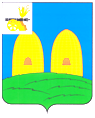 АДМИНИСТРАЦИЯЕКИМОВИЧСКОГО СЕЛЬСКОГО ПОСЕЛЕНИЯ РОСЛАВЛЬСКОГО РАЙОНА СМОЛЕНСКОЙ ОБЛАСТИ                                                                   Председателю Контрольно-ревизионной                                                            комиссии Администрации муниципального                                                                образования «Рославльский район»                                         Смоленской области                                   А.Г. Суркову                                      Пояснительная  записка     К  проекту  решения  Совета  депутатов  Екимовичского  сельского  поселения  Рославльского  района  Смоленской  области  «О  внесении  изменений  в  решение  Совета  депутатов  Екимовичского  сельского  поселения  Рославльского  района  Смоленской  области  от  23.12.2021 года № 30  «О бюджете  Екимовичского  сельского  поселения Рославльского района Смоленской  области  на  2022  год и  плановый  период  2023  и 2024 годов»»       Проект решения  Совета  депутатов  Екимовичского  сельского  поселения  Рославльского  района  Смоленской  области  «О  внесении  изменений  в  Решение  Совета  депутатов  Екимовичского  сельского  поселения  Рославльского  района  Смоленской  области  от  23.12. 2021  года  № 30 «О бюджете  Екимовичского  сельского  поселения  Рославльского района  Смоленской  области  на  2022  год  и  на  плановый  период 2023 и 2024 годов»  подготовлен  в  соответствии с  требованиями,  установленными  Бюджетным  кодексом Российской  Федерации, Уставом  Екимовичского  сельского  поселения  Рославльского  района  Смоленской  области.      Администрация  Екимовичского  сельского  поселения  Рославльского  района  Смоленской  области  вносит  следующие  изменения  в  бюджетРасходы  бюджета на 2022 годВсего расходы бюджета увеличены на 1 570 044, 51 руб.:за счет остатков собственных денежных средств на 1 008 735,06 коп.за счет остатков собственных денежных средств муниципального дорожного фонда на 561 309,45 коп.Главный специалист администрацииЕкимовичского сельского поселенияРославльского района Смоленской области                                В.И. Артюхов216533, Смоленская область,  Рославльский район, с. Екимовичи, ул. Комсомольская, д.14А.  Тел. 8(48134) 5-57-08, 5-57-35, 5-57-90.  E-mail: a.ekimovichi@yandex.ruВед.Подразд.Цел. ст.Вид расхКОСГУДоп.кл.Рег.кл.СуммаПояснение93301047700100140244343-Y120 000.00Заключение договоров на приобретение ГСМ, масла и пр. (в т.ч. счёт за декабрь 2021г. На сумму 15 659,00 руб.)93301047700100140244226-Y50 000.00Заключение договора на пред рейсовый осмотр водителей,  оплата договоров по оплате услуг (консультирование 1С и прочих необходимых для работы с/п) 93301047700100140244225-Y54 000.00Заключение договора по обслуживанию пожарной сигнализации, Оплата услуг по содержанию имущества (ремонт машин, заправка картриджей и др.)93301047700100140244226-Y2261718 200.00Заключение договора на обслуживание сайта93301047700100140244227-Y227218 000.00Страхование а/м93301047700100140244226-Y2261950 000.00Публикация в газете правовых актов93301047700100140244346-Y20 000.00Приобретение материальных запасов (картриджей, бумаги, з/ч для машин, канцелярских товаров)93305036140603220244225-U25 000.00Оплата договора по межеванию кладбища93301139800227030244226-U5 000.00Приобретение венков на возложение93303105340124900244226-U10 000.00Оплата услуг по пожарной безопасности93305026140201220244346-U60 000.00Приобретение насосов и запчастей для ремонта водопровода93305026140201220244225-U415 821.87Оплата услуг транспорта  для ремонта водопровода и техническое обслуживание объект. Газораспределения (долг с 2021 года 398 798.82)93305036140503240244225-U31 000.00Оплата работ по благоустройству с/п, оплата задолженности за свалку по ТБО93305036140503240244346-U10 000.00З/ч по благоустройству с/п93305036140303230247223-U2230617 617.18Погашение задолженности за электроэнергию по уличному освещению за декабрь 2021г. 93301047700100140247223-Y22302108 119.36Погашение задолженности за электроэнергию по зд. Администрации за декабрь 2021г.93301047700100140244221-Y5 976.65Погашение задолженности за связь за декабрь 2021г.ИТОГО:	1 008 735,06ИТОГО:	1 008 735,06ИТОГО:	1 008 735,06ИТОГО:	1 008 735,06ИТОГО:	1 008 735,06ИТОГО:	1 008 735,06Вед.Подразд.Цел. ст.Вид расхКОСГУДоп.кл.Рег.кл.СуммаПояснение93304096040101110244225-U25599561 309,45Грейдтрование и ремонт дорог с.п